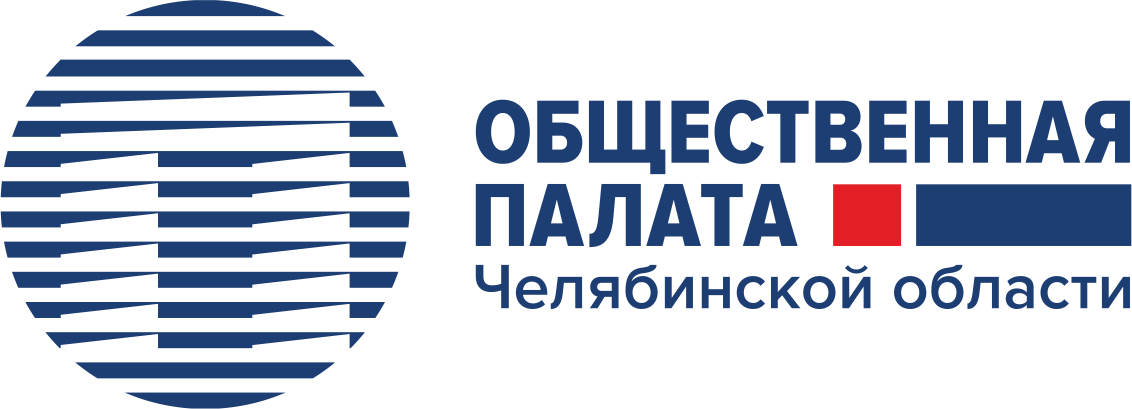 Информационное письмоо проведении Региональной интеллектуальной акции «Дипломатический диктант»(16 февраля 2020 г., Челябинск) ВОЗМОЖЕН ПЕРЕНОС ИЗ-ЗА КАРАНТИНА НА 1 МАРТА – БУДУТ УТОЧНЕНИЯОбщественная палата Челябинской области приглашает всех желающих принять участие в Дипломатическом диктанте, который пройдёт 16 февраля 2020 г. и будет приурочен ко Дню дипломата.Целью проведения Диктанта является привлечение внимания к вопросам международных отношений и сфере публичной дипломатии жителей Челябинска и Челябинской области. Участники Диктанта смогут расширить и углубить свои представления о современных международных отношениях, внешней политики России, познакомиться с историей и современной деятельностью ШОС и БРИКС, что особенно актуально в преддверии мероприятий саммитов ШОС и БРИКС, которые пройдут в Челябинске летом 2020 г.Диктант проводится в 2-х номинациях: учащиеся (14-17 лет) и взрослые (от 18 лет). В категории для учащихся могут принять участие обучающиеся в старших классах (8-11 классов) общеобразовательных и средних профессиональных учебных заведений. В номинации для взрослых могут принять участие все желающие проверить свой уровень знаний в сфере дипломатии и международных отношений, а также степень готовности к запланированным международным мероприятиям. Уровень сложности заданий определяется возрастной категорией.Тема Дипломатического диктанта 2020 г.: «ШОС и БРИКС: история и современность». Участники Диктанта должны будут ответить на вопросы по указанной теме в отведённое время.Для участия в Дипломатическом диктанте необходимо пройти онлайн-регистрацию по ссылке https://forms.gle/a1eGU9V53NvG9q1y7 или заполнить заявку (Приложение 1) и отправить на электронную почту evrasia-site@mail.ru до 13.02.2020 включительно. Диктант проводится очно на площадках в разных районах г. Челябинска (место согласовывается с каждым участником после регистрации заявки). Начало Диктанта в 11:00.Победители и призёры Дипломатического диктанта в обеих номинациях получат дипломы и памятные призы. Приложение 1Заявкана участие в Региональной интеллектуальной акции «Дипломатический диктант» Онлайн-регистрацияhttps://docs.google.com/forms/d/e/1FAIpQLSdkMcVmifT9onqw6qlAaq-FEFrRswN0ekL4hlcGx4LlUBXSOw/viewformДиктант будет проходить на следующих площадках:
1) Челябинская областная универсальная научная библиотека, пр. Ленина, 60.
2) Исторический парк «Россия - моя история», ул. Труда, 183.
3) МБОУ Гимназия №1, ул. Красная, 59.
4) МАОУ СОШ № 6, ул. Кирова, 3а.
5) МБОУ Гимназия № 48, пр. Ленина, 13.
6) МАОУ Гимназия № 93, ул. Куйбышева, 53.
7) МАОУ Гимназия № 96, ул. Мира, 46.Мероприятие  проводится впервые. Заданий предыдущих лет предварительных нет нет. Но в целом связаны с ШОС и БРИКС и Чел. областью.ФИОНоминация (учащиеся / взрослые)Место учебы / работыМобильный телефонЭлектронная почтаРайон города (в котором было бы удобно принимать участие, можно указать несколько вариантов)